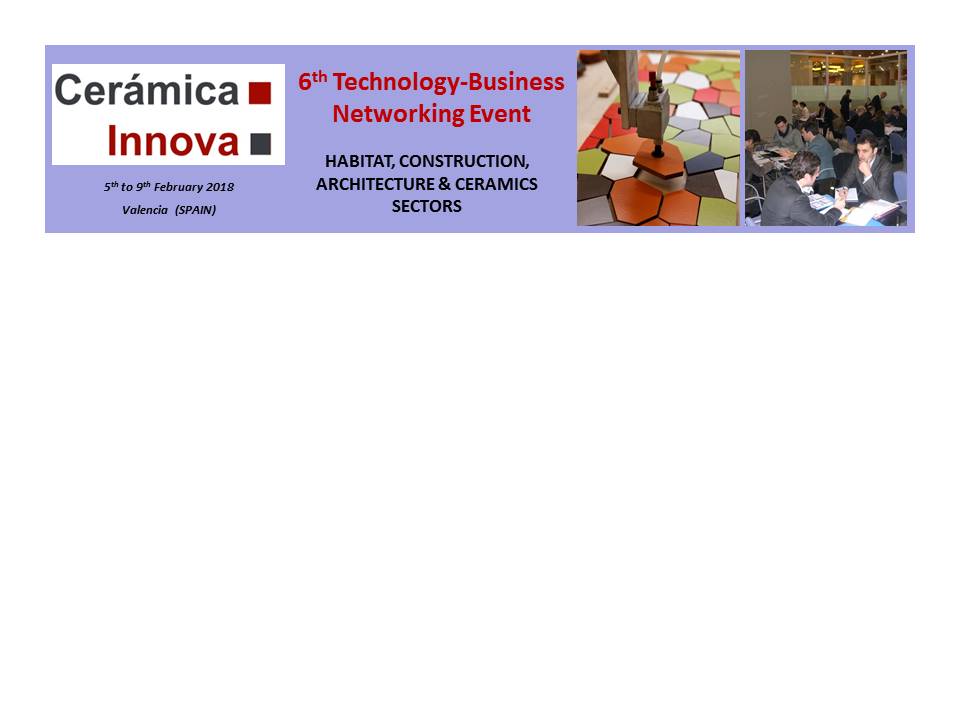 Company description:			Innovations:Technologies / Research:Products / Services:Markets of application:Cooperation interests: Company name:Website:Contact person at the fair: Mail address / Phone number: Country: Logo of the company: 